INSTITUTO NACIONAL DE AGUAS POTABLES Y ALCANTARILLADOS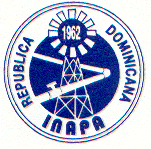 *** INAPA ***Dirección de Supervisión y Fiscalización de Obras“Año de la Innovación y la Competitividad”Descripción Proyecto:Ac. Jorgillo Como Ext. Ac. CercadoEste sistema abastecerá de agua potable a las comunidades de Jorgillo, Loma al medio, Sabana de Lino, El Barrero, extensión al Cercado y La Ermita por un periodo de 20 años, trabajando por gravedad, La fuente de abastecimiento son las aguas superficiales del río Vallejuelo,  captadas mediante  un dique caucasiano. Sus  componentes principales son: Línea de aducción en tuberías de 12" acero y PVC con una longitud de 3,281.51 ml y en tubería  Ø8" acero con una longitud de 3,764.08 ml, Línea de conducción desde la Planta de Tratamiento a convertir en Depósito regulador en tuberías de 8" con una longitud de 3,613.38 ml, Cisterna 150 m3 H.A., Depósito Regulador Superficial H.A. cap. 500 m3, Línea Matriz desde Depósito Regulador  500 m3 en tubería Ø 6" PVC con longitud 216.50 ml, Línea Conducción desde Depósito Regulador 500 m3 hasta Depósito Regulador 300 m3 existente en tubería Ø6"  PVC con longitud de 2,435.90 ml. Red Distribución con tubería Ø4", 3", 2" PVC con longitud 12,021.20 ml, cloración simple y 430 unidades de acometidas.  